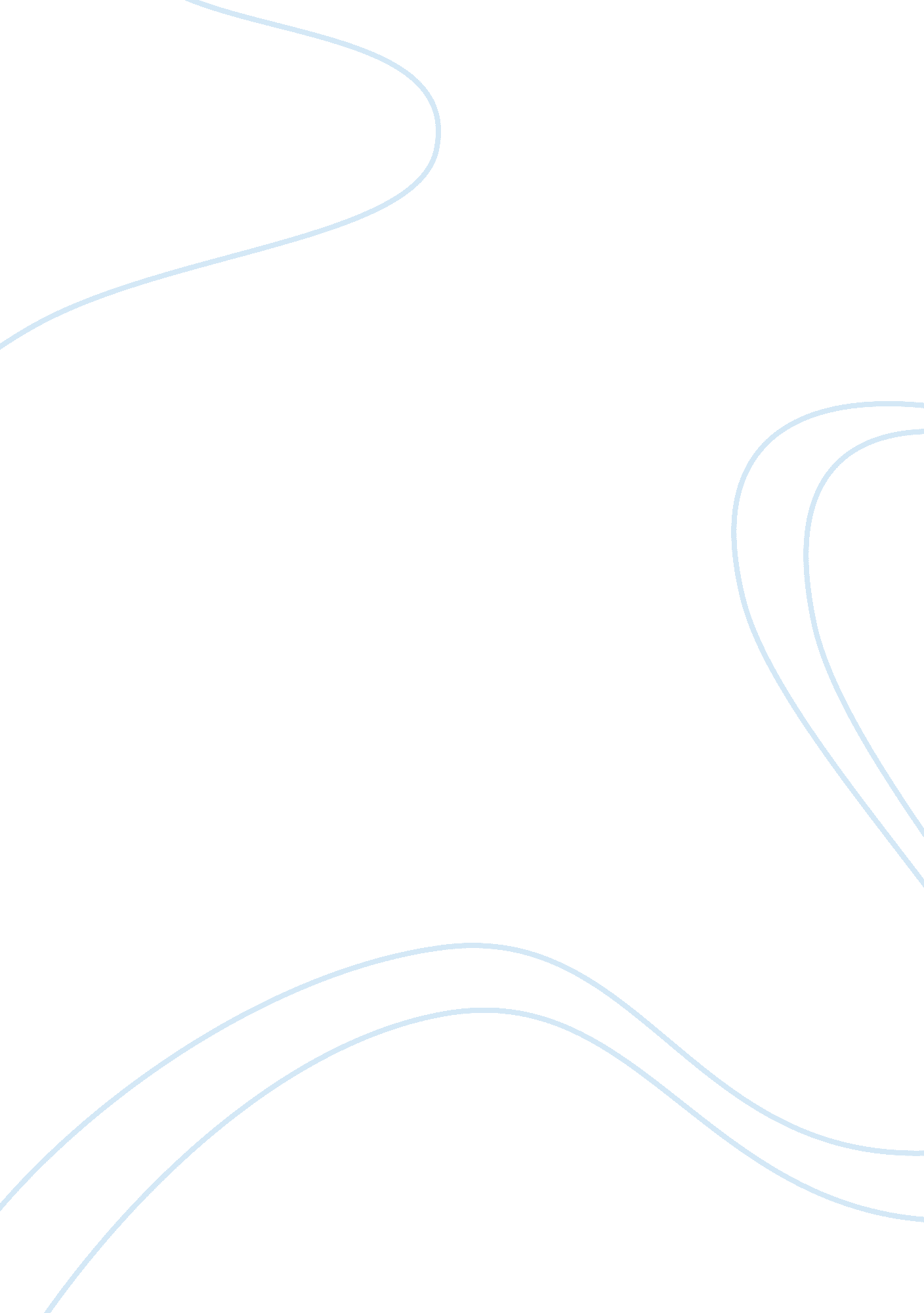 Street justice and police corruption case study sampleLaw, Criminal Justice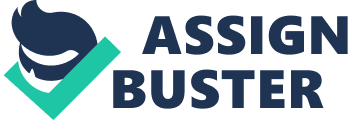 Analysis of Arkansas’ Victor Case Study It is appalling that defense attorneys easily manipulate the loopholes existing in the justice system and the law in general. In addition to the defense attorneys, the drug dealers also employ the juveniles to undertake the sale of the drugs. The citizens ignore the vice perpetrated by the juveniles in the streets, bus stops and commercial buildings. The general show of lack of interest by the citizens exposes a deep-rooted belief: acceptance of drug abuse in the community. 
The police have a mandate to uphold the rule of the law. They approach each case with caution and seriousness. However, it is disheartening for them to realize that the suspects they apprehend are easily let off because of some legal technicalities. The law they uphold is the same one that is letting them down. This skewed relationship is unhealthy to the police officers and ultimately leads to a frustrated police force. The frustrated police officers may resort to other ingenious means of dealing with the suspected drug dealers. 
Though they bring results, the ingenious methods are illegal, and they ultimately result with the police officers being entangled and drowned in their greed. It is ironic for them to be a prosecutor and judge yet they end up plundering from the illegal coffers of the drug dealers. 
The management of the police officers should inform the legislators and politicians to come up with new laws that will seal the legal loopholes. The new laws will ensure that any drug-related case is punished regardless of the age of the perpetrator. This action by itself will see that the number of case dismissed in the justice system goes down significantly. 